EXCELLENCE IN LEADERSHIP ACADEMY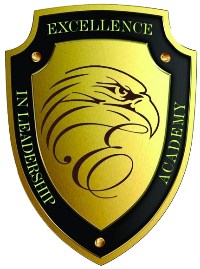 915 West Interstate Highway 2Mission, Texas78572(956) 424-9504info@elacharterschool.comELA NOTICE: Texas Legislature HB 114Changes to School Policy Regarding E-Cigarettes, Vaping and Related SubstancesELA Parents and Guardians,We are reaching out to bring your attention to an important new policy change that has been passed by the 88th Texas Legislature and will be taking effect immediately in our district. House Bill 114 (HB 114) has been enacted to respond to the increasing concerns around e-cigarettes, vaping, marijuana, and THC related products amongst our youth. The Bill mandates that any student found in possession of, under the influence of, selling, gifting, or delivering these substances within a 300-feet radius of any school premises, will be immediately removed and placed in a Disciplinary Alternative Education Program (DAEP). You can access the full version of the Bill here: https://capitol.texas.gov/tlodocs/88R/billtext/pdf/HB00114F.pdf Please take a moment to discuss the implications of this new law with your children, both its current and future impact. Keep in mind, ELA does not have an alternative placement program; therefore, students/families must consider this consequence very seriously.Your cooperation and support in ensuring that ELA remains a safe, healthy, and thriving educational environment for our students is deeply appreciated. If you have any questions or concerns about this new policy, please contact your child’s campus principal.Together, we will ensure excellence for every student we serve.Thank you,Sincerely, Dr. Irma CastilloEXCELLENCE IN LEADERSHIP ACADEMY915 West Interstate Highway 2Mission, Texas78572(956) 424-9504info@elacharterschool.comELA NOTICE: Legislatura de Tejas HB 114
Cambios a la póliza de la escuela sobre cigarrillos electrónicos, vapeo y substancias relacionadas.Padres y tutores de ELA,Les informamos de una nueva póliza que ha sido aprobada por la Legislatura de Tejas 88 y toma efecto inmediato en nuestro distrito.El Proyecto 144 de Ley de la Cámara (HB 114) ha sido promulgado para responder a preocupaciones que han aumentado últimamente sobre los cigarrillos electrónicos, vapeo, marihuana, y THC que son productos entre nuestros jóvenes. La ley dice que cualquier estudiante que tenga bajo su posesión, este bajo la influencia, venda, regale, o entregue estas sustancias dentro de un radio de 300 pies de cualquier escuela, será inmediatamente removido y será mandado a un Programa Disciplinario de Educación Alternativa. Usted puede leer la versión entera de esta ley aquí:https://capitol.texas.gov/tlodocs/88R/billtext/pdf/HB00114F.pdf Por favor tome un momento para discutir con sus hijos las implicaciones de esta nueva ley y el impacto que puede tener ahora y en el futuro. Tenga en mente que ELA no cuenta con un programa alternativo; así que los estudiantes/familias deben considerar esta consecuencia muy seriamente.Su cooperación y apoyo en asegurarse que ELA siga siendo un lugar sano, seguro, y un ambiente educacional prospero para nuestros estudiantes es grandemente apreciado. Si tiene alguna pregunta o preocupación sobre esta nueva póliza, por favor póngase en contacto con la directora de la escuela.Juntos podemos asegurarnos de que cade estudiante que servimos alcance la excelencia.Sinceramente, Dr. Irma Castillo